RKP: 3197Matični broj:03230015	OIB: 19085780732Grad:Velika GoricaUlica: Braće Radića 105, Kuče Razina: 11 Razdjel: 109Šifra djelatnosti:8423Šifra grada: 541Oznaka Razdoblja: 01.01.-30.06.2021.Zakonski predstavnik: Anđelko NikolićB I LJ E Š K E                          UZ GODIŠNJE FINANCIJSKO IZVJEŠĆE 01.01.-30.06.2021.UVOD:Osnovna djelatnost: Kaznionica u Turopolju ustrojstvena je jedinica Ministarstva pravosuđa i uprave čija je osnovna djelatnost izvršavanje kazne zatvora sa svrhom osposobljavanja i pripreme zatvorenika za život na slobodi što se postiže: provođenjem pojedinačnih programa izvršavanja kazne zatvora, organiziranjem rada, izobrazbe i slobodnih aktivnosti zatvorenika. B I LJ E Š K EUZ IZVJEŠTAJ OPRIHODIMA I RASHODIMA, PRIMICIMA I IZDACIMA ZA RAZDOBLJE01.01.– 30.06.2021. GODINEAOP - 001	PRIHODI POSLOVANJAOstvareni prihodi poslovanja tekuće godine na dan 30. lipnja 2021. godine veći su za 8,3% od ostvarenog u izvještajnom razdoblju prethodne godine. Razlog je:- povećanje sredstava dobivenih iz dijela prihoda od igara na sreću za rad Hrvatskog društva likovnih umjetnika za projekt „Sloboda stvaranja“, - povećanje prihoda iz nadležnog proračunaAOP – 024 POREZI NA ROBU I USLUGEUkupno iznose =294.981 Kn i odnosi se na financijska sredstva programu udruga u Republici Hrvatskoj u području pružanja potpore provođenju pojedinačnog programa izvršavanja kazne zatvora/odgojne mjere iz raspoloživih sredstava iz dijela prihoda od igara na sreću koje je Ministarstvo pravosuđa i uprave kao davatelj sredstava uplatilo na račun Kaznionice u Turopolju kao krajnjeg korisnika projekta za realizaciju programa: „Sloboda stvaranja“ -   HDLU-a.                                                    AOP - 072	TEKUĆI PRIJENOSI IZMEĐU PRORAČUNSKIH KORISNIKA ISTOG PRORAČUNAIznos od =93.281 Kn odnosi se na poticajna sredstva za stočarsku i povrtlarsku proizvodnju uplaćena od strane Agencije za plaćanje u poljoprivredi  (dio sredstava financira Ministarstvo poljoprivrede, a dio je doznačen iz povučenih EU sredstava ) AOP - 077 – PRIHODI OD IMOVINENavedeni prihodi u  iznosu od 2 Kn ostvareni su s osnova kamata na depozite po viđenju AOP - 121  -  PRIHODI OD PRODAJE PROIZVODA I ROBE Iznos od =465.049 Kn odnosi se na prihode ostvarene od prodaje kartonske ambalaže i isporuke proizvoda stočarske i povrtlarske proizvodnje u Regiju I, a dio je prodan i na tržištu. Povećali su se u odnosu na prethodno razdoblje obzirom da je povećana isporuka tovljenika u Regiju.AOP – 122 – PRIHODI OD PRUŽENIH USLUGAIznos od  =104.065 Kn odnosi se na prihode ostvarene s osnova rada kod vanjskog poslodavca i rada kuhinje-gableci za službenike. Smanjili su se u 2021.godini iz razloga zabrane obavljanja vanjskog rada zatvorenika zbog COVID-19.AOP 134 – KAZNE, UPRAVNE MJERE I OSTALI PRIHODI-Iznos od 52.844 Kn   odnose se na prihode s osnova rabata ostvarenog u zatvoreničkoj kantini i od prodaje PVC ambalaže ( od artikala kupljenih u zatvoreničkoj kantini). AOP – 146  - RASHODI POSLOVANJAAOP 147 - Rashodi za zaposlene povećani su ukupno gledajući za 1%, iako su se plaće za redovni rad smanjile što je rezultat odlaska nekoliko službenika u mirovinu, ali se zato povećao prekovremeni rad . AOP 158 - Materijalni rashodi povećali su se za 21,9%,  a posebno se izdvajaju slijedeći rashodi:AOP 166 - Materijal i sirovine – zbog povećanja isporuka u Regiju povećale su se i koičine ulaznih komponenti za tu proizvodnju, pa time i rashodiAOP 167 - Energija – povećanje rashoda zbog izrazito dugog hladno periodaAOP 168 - Materijal za tekuće i investicijsko održavanje – povećanje zbog većeg ulaganju u popravke poljoprivredne mehanizacije, kao i adaptacije dijela objekata za prihvat maloljetničkog zatvoraAOP 174 - Usluge tekućeg i investicijskog održavanja – povećali su se zbog potrebe znatnijeg ulaganja u održavanja voznog parka koji je prilično starAOP 179 - Intelektualne usluge – povećanje 16,5% - pored doktora medicine na ugovor o djelu radila je osoba u matici zatvorenikaAOP 184 - Zaradnice zatvorenika – do povećanja došlo iz razloga povećanja broja radno angažiranih zatvorenika, kao i radnog angažiranja  maloljetnika u maloljetničkom zatvoru AOP -  193 – FINANCIJSKI RASHODIOstvareni su u iznosu od 5.586 Kn – bankarske usluge i usluge  platnog prometaAOP -  258 – OSTALI RASHODIOstvareni su u ukupnom iznosu od  =294.981 Kn i odnosi se na financijska sredstva programu udruga u Republici Hrvatskoj u području pružanja potpore provođenju pojedinačnog programa izvršavanja kazne zatvora/odgojne mjere iz raspoloživih sredstava iz dijela prihoda od igara na sreću koje je Ministarstvo pravosuđa kao davatelj sredstava uplatilo na račun Kaznionice u Turopolju kao krajnjeg korisnika projekta za realizaciju programa: „Sloboda stvaranja“ “- HDLU-aAOP -  289 – PRIHODI OD PRODAJE NEFINANCIJSKE IMOVINEOvi prihodi ostvareni su u ukupnom iznosu od 1.872 Kn, a odnose se na prihode ostvarene prodajom rashodovane nefinancijske imovine.AOP -  341 – RASHODI ZA NABAVU NEFINANCIJSKE IMOVINEU iznosu od 88.821 Kn  odnose se na nabavu: - rasipača za umjetno gnojivo- ručnog paletara- novi kotao za centralno grijanjeB I LJ E Š K EUZ IZVJEŠTAJ O OBVEZAMA-  30.06.2021. GODINEstanje obveza na kraju izvještajnog razdoblja (AOP 036) iznosi: =1.507.199 Kn od čega se:na dospjele obveze odnosi 	=30.177 Kn, a na nedospjele obveze   	    	=1.477.022  KnDospjele obveze odnose se na obveze prema dobavljačima.Nedospjele obveze odnose se na obračun plaća za lipanj 2021., obveze prema dobavljačima za rashode poslovanja  i   obvezu za bolovanja na teret HZZO-a.				U Turopolju, 12.07.2021.Osoba za kontakt:Jasna RakošKata Lukač Katavić										   Upravitelj										Anđelko Nikolić													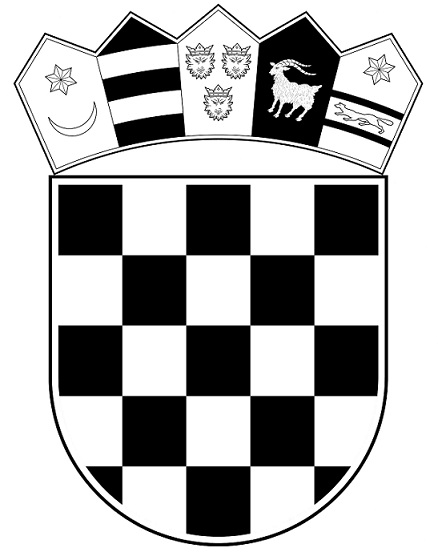 REPUBLIKA HRVATSKAMINISTARSTVO PRAVOSUĐA I UPRAVE      UPRAVA ZA ZATVORSKI SUSTAV                          I PROBACIJU             Kaznionica u TuropoljuKLASA:402-02/21-01/19URBROJ:514-10-05-05-06/1-04